13 декабря 2018 года на базе МБОУ «Лицей № 1» п. Добринка прошёл районный семинар учителей физики общеобразовательных учреждений Добринского муниципального района по теме «Инновационные  приёмы ФГОС на уроках физики». В ходе проведения семинара рассмотрены методические темы и проведено обучение педагогов в соответствии с программой семинара.Открытый урок в 8 классе по теме «Сборка электрической цепи»  провела учитель МБОУ «Лицей № 1» п. Добринка Денисова Елена Геннадьевна. Она продемонстрировала приёмы формирования универсальных учебных действий, помогающие сделать уроки физики интересными. Мастер-класс по теме «Эта интересная наука «Оптика» провела методист Н.М. Коткова. Она показала коллегам, как с помощью простых подручных предметов (например,  пластиковой коробочки  для хранения компактных дисков) обучающиеся, проведя серию несложных опытов, могут понять принцип и закон построения изображения в плоском зеркале, научиться читать изображение текста в зеркале, объяснить отражение и поглощение различных цветов спектра. Методист Н.М. Коткова провела практикум «Особенности решения качественных заданий с развёрнутым ответом ЕГЭ по физике» (задание № 28 из части 2). Кроме того, были объяснены методические подходы к решению отдельных задач  ОГЭ и ЕГЭ, вызывающие наибольшие затруднения  у обучающихся (по запросам учителей).Учителя общеобразовательных учреждений района провели анализ итогов муниципального этапа всероссийской олимпиады по физике и регионального мониторинга по физике в 9-х классах.   Фотоотчёт с урока  физики в 8 классе «Сборка электрической цепи»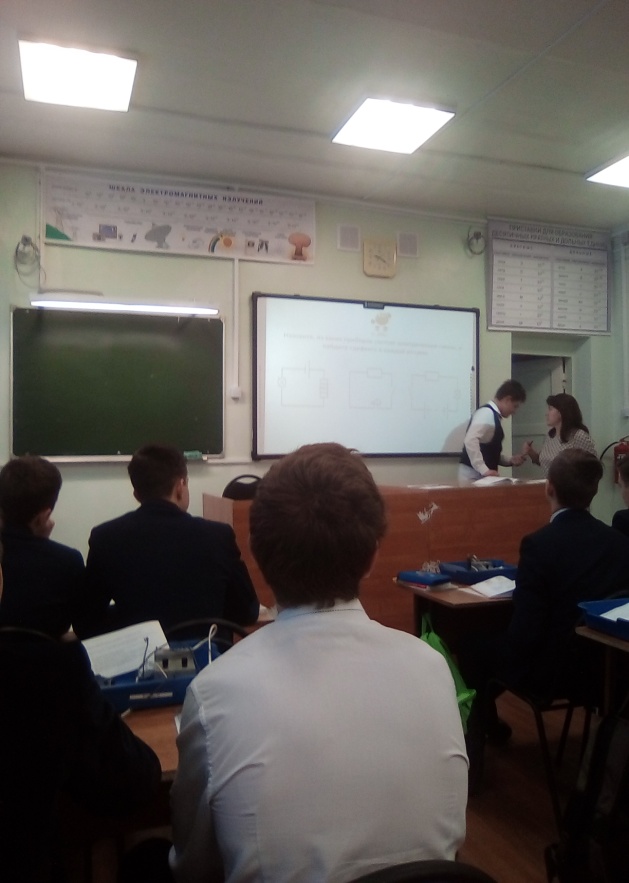 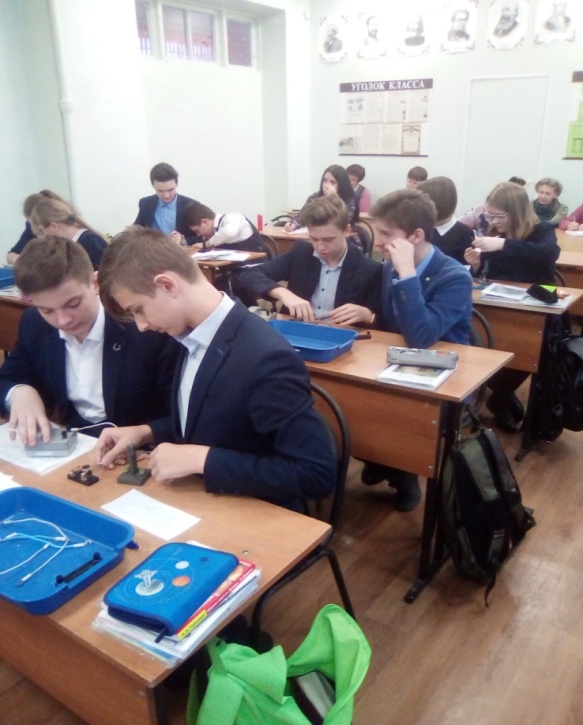     Этап повторения знаний по теме             Сборка простейшей электрической цепи                                                                                                  (работа в парах)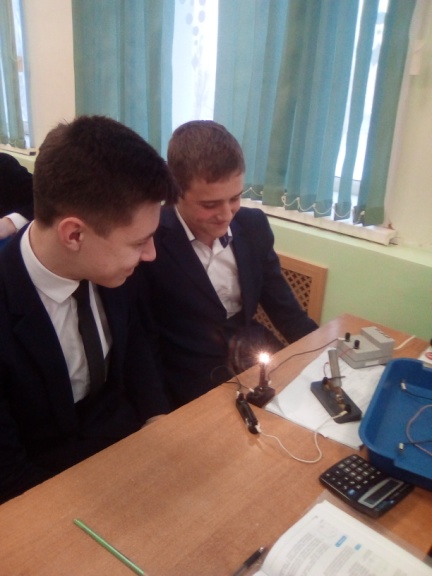 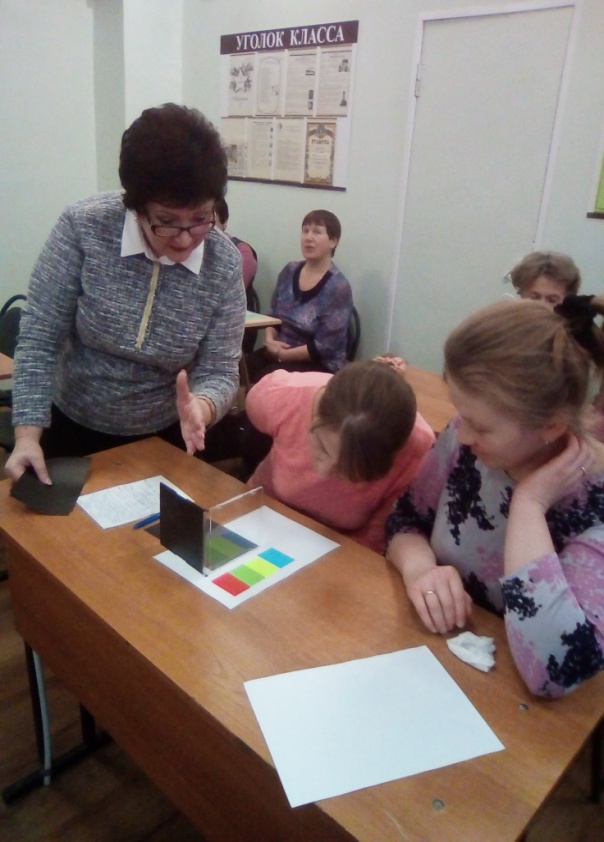         Цепь собрана правильно! Лампочка зажглась.       Мастер-класс по оптике проводит                                                                                                     методист Н.М. Коткова   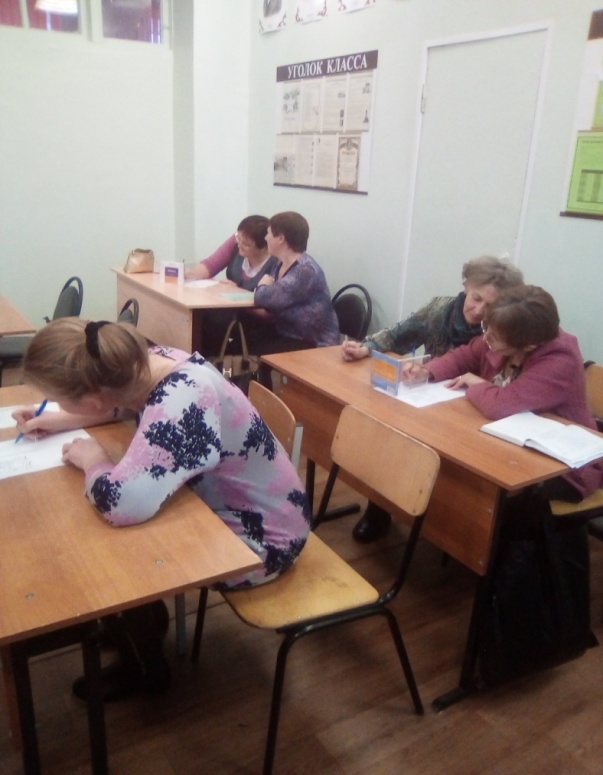 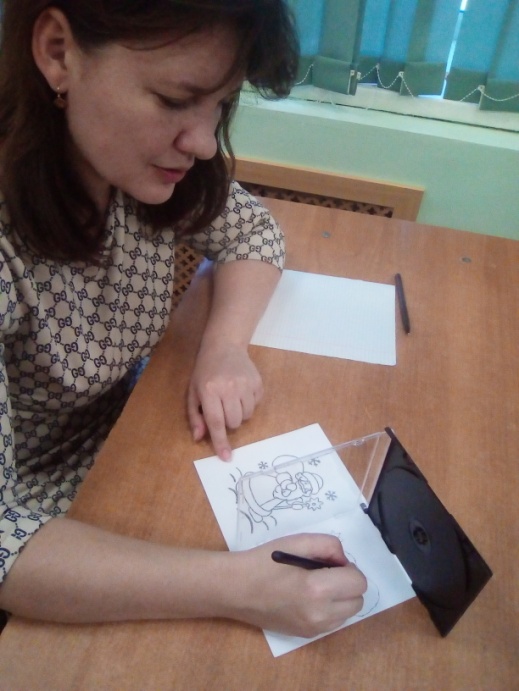 Учителя пытаются повторить опыт                 Е.Г. Денисова учится рисовать,                                                                                      используя свойство плоского зеркала 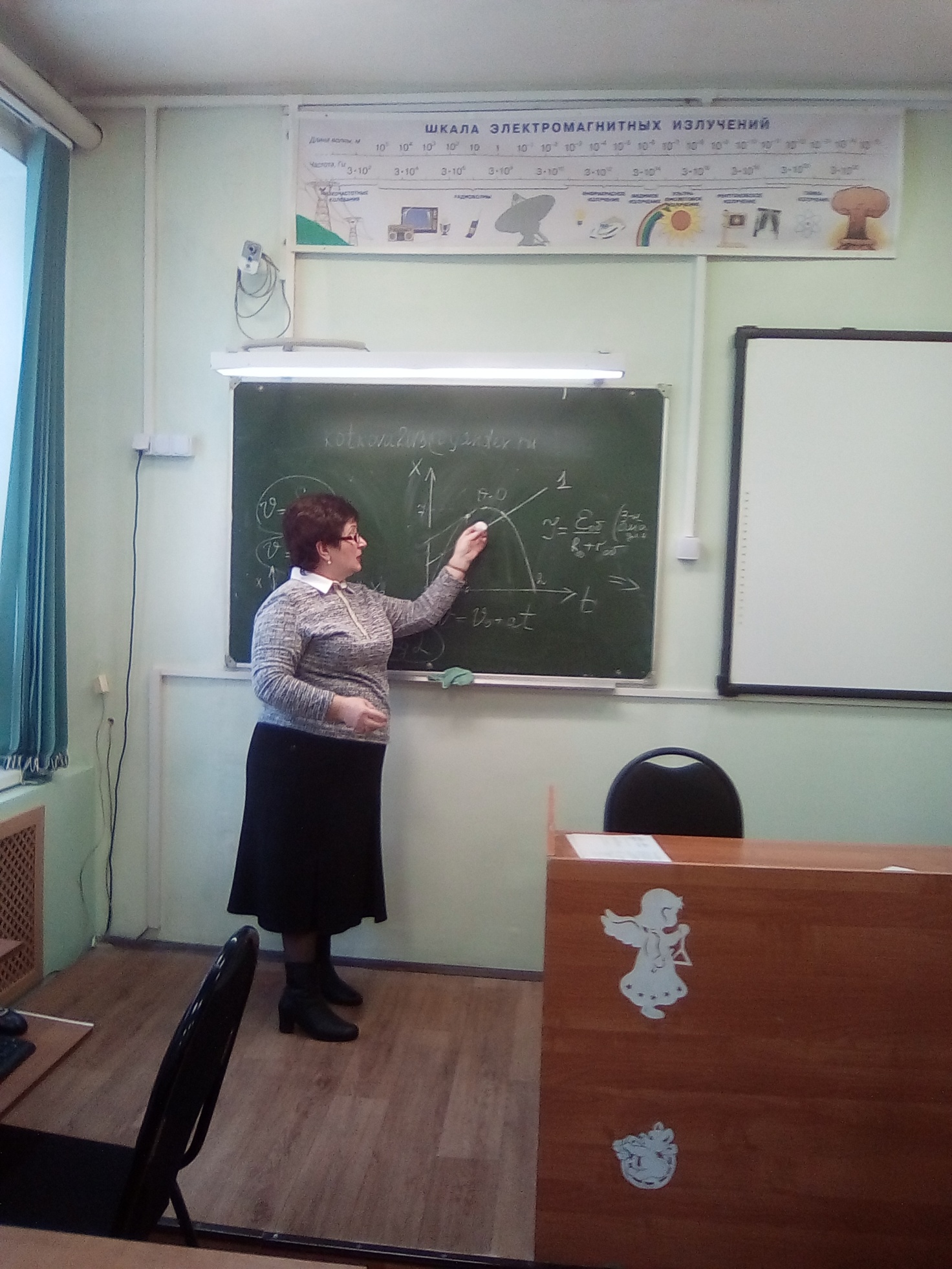                           Методист Коткова Н.М. проводит практикум по решению задач